RENCANA BISNIS PENDIRIAN USAHARUMAH OLEH-OLEH “SRIWIJAYA ETNIQ GALERI (SEGA)”DI KOTA PALEMBANG, SUMATERA SELATANOleh:Nama: Muhammad FathurrahmanNim: 78140206Rencana BisnisDiajukan sebagai salah satu syaratuntuk memperoleh gelar Sarjana Administrasi BisnisProgram Studi Administrasi BisnisKonsentrasi Kewirausahaan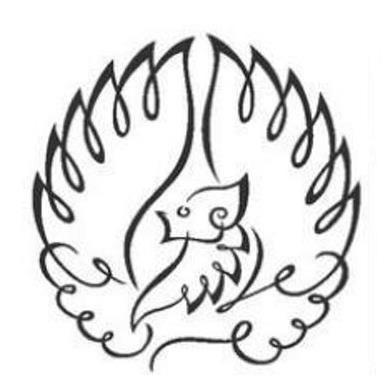 INSTITUT BISNIS DAN INFORMATIKA KWIK KIAN GIEJAKARTAAGUSTUS  2019